Dotti’s first annual           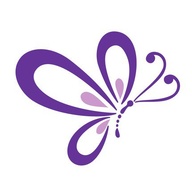       lupus bike runSunday September 22nd, 2013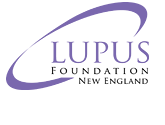 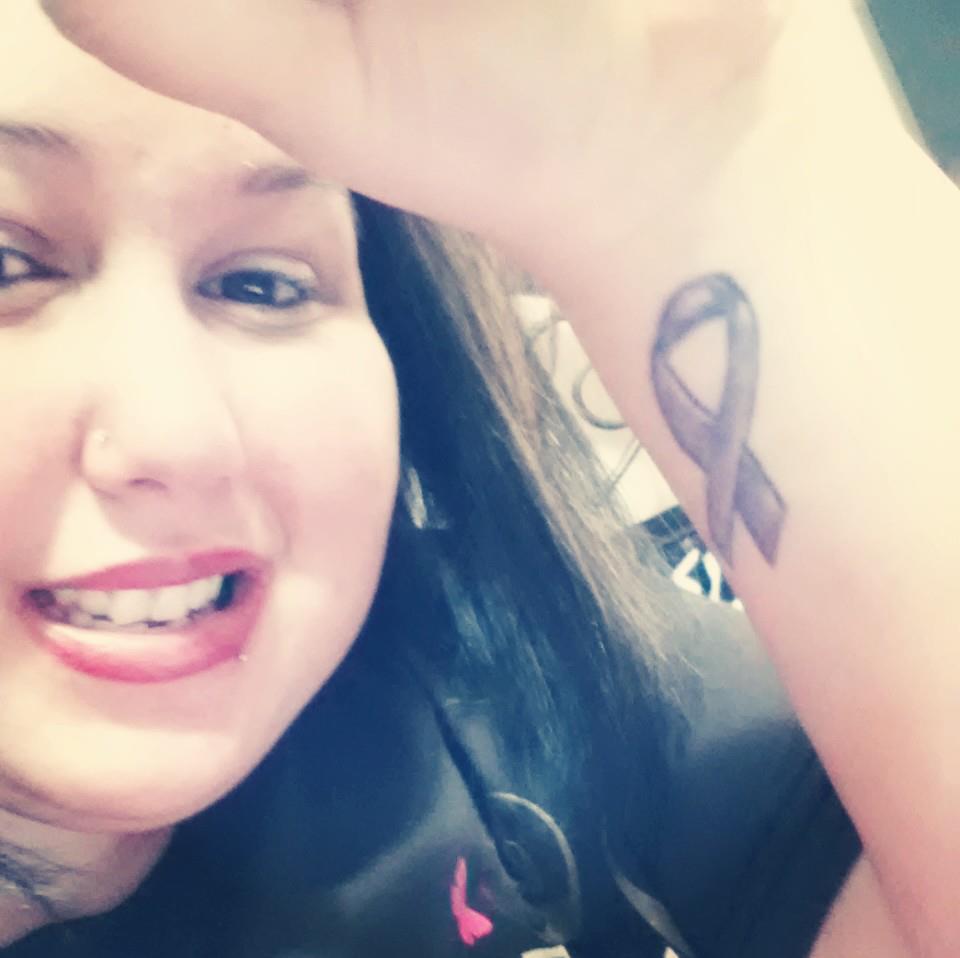 Registration is at 9:00 am – 10:30 amPlease register at the Knights of Columbus (487 Worcester St, Southbridge, MA 01550) during registration you will receive a raffle ticket & a purple ribbon to either tie on your antenna or wear on your chest. Prices: $25 dollars per driver & $5 per passenger You may purchase tickets in advance. Cars & Jeeps are welcomed at the end of the drive. Q: What if I don’t want to sit in the car for an hour and drive?A: You can just meet at Brimfield Acres where there will be live music, food, 50/50 raffles and baskets! Meal Bracelets are available to purchase if you don’t ride.Q: What if I can’t make the ride but want to donate?A: No problem! There’s a T-Shirt that the ride can profit from to donate money. www.teespring.com/Bikerun2Proceeds from this run will go to The Lupus Foundation of New England.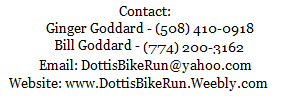 Ride routeLeft on to 169Left on rt 20Right on to rt 49 to SpencerLeft into East Brookfield (rt9)Straight on to Brookfield 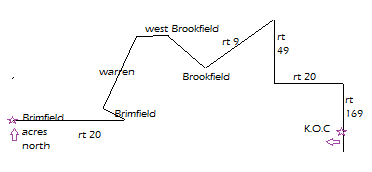 Straight into West BrookfieldFollow 67 into 19 in WarrenInto Brimfield  Right on rt 20 WestEnd at Brimfield Acers North!